СВЕДЕНИЯ О ЗАКАЗЧИКЕСВЕДЕНИЯ О ЗАКАЗЧИКЕСВЕДЕНИЯ О ЗАКАЗЧИКЕСВЕДЕНИЯ О ЗАКАЗЧИКЕСВЕДЕНИЯ О ЗАКАЗЧИКЕСВЕДЕНИЯ О ЗАКАЗЧИКЕСВЕДЕНИЯ О ЗАКАЗЧИКЕСВЕДЕНИЯ О ЗАКАЗЧИКЕСВЕДЕНИЯ О ЗАКАЗЧИКЕСВЕДЕНИЯ О ЗАКАЗЧИКЕСВЕДЕНИЯ О ЗАКАЗЧИКЕСВЕДЕНИЯ О ЗАКАЗЧИКЕСВЕДЕНИЯ О ЗАКАЗЧИКЕСВЕДЕНИЯ О ЗАКАЗЧИКЕСВЕДЕНИЯ О ЗАКАЗЧИКЕСВЕДЕНИЯ О ЗАКАЗЧИКЕСВЕДЕНИЯ О ЗАКАЗЧИКЕСВЕДЕНИЯ О ЗАКАЗЧИКЕСВЕДЕНИЯ О ЗАКАЗЧИКЕФ.И.О.  Ф.И.О.  Ф.И.О.  Ф.И.О.  Ф.И.О.  Ф.И.О.  Ф.И.О.  Ф.И.О.  Ф.И.О.  Ф.И.О.  Ф.И.О.  Ф.И.О.  Ф.И.О.  Ф.И.О.  Ф.И.О.  Ф.И.О.  Ф.И.О.  Ф.И.О.  Ф.И.О.  Должность: Должность: Должность: Должность: Должность: Должность: Должность: Должность: Должность: Телефон:  Телефон:  Телефон:  Телефон:  Телефон:  Телефон:  Телефон:  Телефон:  Телефон:  Телефон:  Организация:  Организация:  Организация:  Организация:  Организация:  Организация:  Организация:  Организация:  Организация:  E-mail: E-mail: E-mail: E-mail: E-mail: E-mail: E-mail: E-mail: E-mail: E-mail: Город:  Город:  Город:  Город:  Город:  Город:  Город:  Город:  Город:  Дата заполнения:  Дата заполнения:  Дата заполнения:  Дата заполнения:  Дата заполнения:  Дата заполнения:  Дата заполнения:  Дата заполнения:  Дата заполнения:  Дата заполнения:  Конечный заказчик:  Конечный заказчик:  Конечный заказчик:  Конечный заказчик:  Конечный заказчик:  Конечный заказчик:  Конечный заказчик:  Конечный заказчик:  Конечный заказчик:  Конечный заказчик:  Конечный заказчик:  Конечный заказчик:  Конечный заказчик:  Конечный заказчик:  Конечный заказчик:  Конечный заказчик:  Конечный заказчик:  Конечный заказчик:  Конечный заказчик:  Регион эксплуатации оборудования: Регион эксплуатации оборудования: Регион эксплуатации оборудования: Регион эксплуатации оборудования: Регион эксплуатации оборудования: Регион эксплуатации оборудования: Регион эксплуатации оборудования: Регион эксплуатации оборудования: Регион эксплуатации оборудования: Регион эксплуатации оборудования: Регион эксплуатации оборудования: Регион эксплуатации оборудования: Регион эксплуатации оборудования: Регион эксплуатации оборудования: Регион эксплуатации оборудования: Регион эксплуатации оборудования: Регион эксплуатации оборудования: Регион эксплуатации оборудования: Регион эксплуатации оборудования: ПРИМЕНЕНИЕПРИМЕНЕНИЕПРИМЕНЕНИЕПРИМЕНЕНИЕПРИМЕНЕНИЕПРИМЕНЕНИЕПРИМЕНЕНИЕПРИМЕНЕНИЕПРИМЕНЕНИЕПРИМЕНЕНИЕПРИМЕНЕНИЕПРИМЕНЕНИЕПРИМЕНЕНИЕПРИМЕНЕНИЕПРИМЕНЕНИЕПРИМЕНЕНИЕПРИМЕНЕНИЕПРИМЕНЕНИЕПРИМЕНЕНИЕНазвание среды (состав):      Название среды (состав):      Название среды (состав):      Название среды (состав):      Название среды (состав):      Название среды (состав):      Название среды (состав):      Название среды (состав):      Название среды (состав):      Название среды (состав):      Название среды (состав):      Название среды (состав):      Название среды (состав):      Название среды (состав):      Название среды (состав):      Название среды (состав):      Название среды (состав):      Название среды (состав):      Название среды (состав):      Описание тех. процесса:   Описание тех. процесса:   Описание тех. процесса:   Описание тех. процесса:   Описание тех. процесса:   Описание тех. процесса:   Описание тех. процесса:   Описание тех. процесса:   Описание тех. процесса:   Описание тех. процесса:   Описание тех. процесса:   Описание тех. процесса:   Описание тех. процесса:   Описание тех. процесса:   Описание тех. процесса:   Описание тех. процесса:   Описание тех. процесса:   Описание тех. процесса:   Описание тех. процесса:   Требуемая точность:       Требуемая точность:       Требуемая точность:       Требуемая точность:       Требуемая точность:       Требуемая точность:       Требуемая точность:       Требуемая точность:       Требуемая точность:       Требуемая точность:       Требуемая точность:       Требуемая точность:       Требуемая точность:       Требуемая точность:       Требуемая точность:       Требуемая точность:       Требуемая точность:       Требуемая точность:       Требуемая точность:       Тип системы теплоснабжения (на стр.2 выберите требуемую схему теплоснабжения)Тип системы теплоснабжения (на стр.2 выберите требуемую схему теплоснабжения)Тип системы теплоснабжения (на стр.2 выберите требуемую схему теплоснабжения)Тип системы теплоснабжения (на стр.2 выберите требуемую схему теплоснабжения)Тип системы теплоснабжения (на стр.2 выберите требуемую схему теплоснабжения)Тип системы теплоснабжения (на стр.2 выберите требуемую схему теплоснабжения)Тип системы теплоснабжения (на стр.2 выберите требуемую схему теплоснабжения)Тип системы теплоснабжения (на стр.2 выберите требуемую схему теплоснабжения)Тип системы теплоснабжения (на стр.2 выберите требуемую схему теплоснабжения)Тип системы теплоснабжения (на стр.2 выберите требуемую схему теплоснабжения)Тип системы теплоснабжения (на стр.2 выберите требуемую схему теплоснабжения)Тип системы теплоснабжения (на стр.2 выберите требуемую схему теплоснабжения)Тип системы теплоснабжения (на стр.2 выберите требуемую схему теплоснабжения)Тип системы теплоснабжения (на стр.2 выберите требуемую схему теплоснабжения)Тип системы теплоснабжения (на стр.2 выберите требуемую схему теплоснабжения)Тип системы теплоснабжения (на стр.2 выберите требуемую схему теплоснабжения)Тип системы теплоснабжения (на стр.2 выберите требуемую схему теплоснабжения)Тип системы теплоснабжения (на стр.2 выберите требуемую схему теплоснабжения)Тип системы теплоснабжения (на стр.2 выберите требуемую схему теплоснабжения) Закрытая   Закрытая   Закрытая   Закрытая   Открытая Открытая Открытая Открытая Открытая Открытая Открытая Открытая С возвратом конденсата С возвратом конденсата С возвратом конденсата С возвратом конденсата С возвратом конденсата С возвратом конденсата С возвратом конденсата Без возврата конденсата Без возврата конденсата Без возврата конденсата Без возврата конденсата Другое       Другое       Другое       Другое       Другое       Другое       Другое       Другое      Информация о процессеИнформация о процессеИнформация о процессеИнформация о процессеИнформация о процессеИнформация о процессеИнформация о процессеИнформация о процессеИнформация о процессеИнформация о процессеИнформация о процессеИнформация о процессеИнформация о процессеИнформация о процессеИнформация о процессеИнформация о процессеИнформация о процессеИнформация о процессеИнформация о процессеРАСХОД:               ед. измРАСХОД:               ед. измРАСХОД:               ед. измРАСХОД:               ед. измРАСХОД:               ед. измРАСХОД:               ед. измРАСХОД:               ед. измРАСХОД:               ед. измРАСХОД:               ед. измРАСХОД:               ед. измРАСХОД:               ед. измРАСХОД:               ед. измРАСХОД:               ед. измРАСХОД:               ед. измРАСХОД:               ед. измРАСХОД:               ед. измРАСХОД:               ед. измРАСХОД:               ед. измРАСХОД:               ед. измПодающий трубопроводПодающий трубопроводПодающий трубопроводОбратный трубопроводОбратный трубопроводОбратный трубопроводОбратный трубопроводОбратный трубопроводОбратный трубопроводОбратный трубопроводОбратный трубопроводПодпиткаПодпиткаПодпиткаПодпиткаПодпиткаПодпиткаПодпиткаПодпиткаМин.Макс.Макс.Мин.Мин.Мин.Мин.Макс.Макс.Макс.Макс.Мин.Мин.Мин.Мин.Мин.Макс.Макс.Макс.ДАВЛЕНИЕ:         ед. измДАВЛЕНИЕ:         ед. измДАВЛЕНИЕ:         ед. изм  абсолютное  абсолютное  абсолютное  абсолютное  избыточное  избыточное  избыточное  избыточное  избыточное  избыточное  избыточное  избыточное  избыточное  избыточное  избыточное  избыточноеПодающий трубопроводПодающий трубопроводПодающий трубопроводОбратный трубопроводОбратный трубопроводОбратный трубопроводОбратный трубопроводОбратный трубопроводОбратный трубопроводОбратный трубопроводОбратный трубопроводПодпиткаПодпиткаПодпиткаПодпиткаПодпиткаПодпиткаПодпиткаПодпиткаМин.Макс.Макс.Мин.Мин.Мин.Мин.Макс.Макс.Макс.Макс.Мин.Мин.Мин.Мин.Мин.Макс.Макс.Макс.ТЕМПЕРАТУРА, ° С:ТЕМПЕРАТУРА, ° С:ТЕМПЕРАТУРА, ° С:ТЕМПЕРАТУРА, ° С:ТЕМПЕРАТУРА, ° С:ТЕМПЕРАТУРА, ° С:ТЕМПЕРАТУРА, ° С:ТЕМПЕРАТУРА, ° С:ТЕМПЕРАТУРА, ° С:ТЕМПЕРАТУРА, ° С:ТЕМПЕРАТУРА, ° С:ТЕМПЕРАТУРА, ° С:ТЕМПЕРАТУРА, ° С:ТЕМПЕРАТУРА, ° С:ТЕМПЕРАТУРА, ° С:ТЕМПЕРАТУРА, ° С:ТЕМПЕРАТУРА, ° С:ТЕМПЕРАТУРА, ° С:ТЕМПЕРАТУРА, ° С:Подающий трубопроводПодающий трубопроводПодающий трубопроводОбратный трубопроводОбратный трубопроводОбратный трубопроводОбратный трубопроводОбратный трубопроводОбратный трубопроводОбратный трубопроводОбратный трубопроводПодпиткаПодпиткаПодпиткаПодпиткаПодпиткаПодпиткаПодпиткаПодпиткаМин.Макс.Макс.Мин.Мин.Мин.Мин.Макс.Макс.Макс.Макс.Мин.Мин.Мин.Мин.Мин.Макс.Макс.Макс.место установки место установки место установки место установки место установки место установки место установки место установки место установки место установки место установки место установки место установки место установки место установки место установки место установки место установки место установки Параметры трубопровода:           Параметры трубопровода:           Параметры трубопровода:           Параметры трубопровода:           Параметры трубопровода:           внутренний диаметр       мм              внутренний диаметр       мм              внутренний диаметр       мм              внутренний диаметр       мм              внутренний диаметр       мм              внутренний диаметр       мм              внутренний диаметр       мм              внутренний диаметр       мм              внутренний диаметр       мм              толщина стенки       мм             толщина стенки       мм             толщина стенки       мм             толщина стенки       мм             толщина стенки       мм             Материал трубопровода:  Материал трубопровода:  Материал трубопровода:  Материал трубопровода:  Материал трубопровода:  Материал трубопровода:  Материал трубопровода:  Материал трубопровода:  Материал трубопровода:  Материал трубопровода:  Материал трубопровода:  Материал трубопровода:  Материал трубопровода:  Материал трубопровода:  Материал трубопровода:  Материал трубопровода:  Материал трубопровода:  Материал трубопровода:  Материал трубопровода:  Длина прямого участка, мм:Длина прямого участка, мм:Длина прямого участка, мм:Длина прямого участка, мм:Длина прямого участка, мм:Длина прямого участка, мм:перед прибором       ммперед прибором       ммперед прибором       ммперед прибором       ммперед прибором       ммперед прибором       ммперед прибором       ммперед прибором       ммперед прибором       ммпосле прибора       ммпосле прибора       ммпосле прибора       ммпосле прибора       ммТемпература окружающей среды:Температура окружающей среды:Температура окружающей среды:Температура окружающей среды:Температура окружающей среды:Температура окружающей среды:Температура окружающей среды:Температура окружающей среды:   от       ° С   от       ° С   от       ° С   от       ° С   от       ° С   от       ° С   от       ° С   от       ° С   от       ° С   от       ° Сдо       ° СТребования к взрывозащите (укажите маркировку):   Требования к взрывозащите (укажите маркировку):   Требования к взрывозащите (укажите маркировку):   Требования к взрывозащите (укажите маркировку):   Требования к взрывозащите (укажите маркировку):   Требования к взрывозащите (укажите маркировку):   Требования к взрывозащите (укажите маркировку):   Требования к взрывозащите (укажите маркировку):   Требования к взрывозащите (укажите маркировку):   Требования к взрывозащите (укажите маркировку):   Требования к взрывозащите (укажите маркировку):   Требования к взрывозащите (укажите маркировку):   Требования к взрывозащите (укажите маркировку):   Требования к взрывозащите (укажите маркировку):   Требования к взрывозащите (укажите маркировку):   Требования к взрывозащите (укажите маркировку):   Требования к взрывозащите (укажите маркировку):   Требования к взрывозащите (укажите маркировку):   Требования к взрывозащите (укажите маркировку):   Общепромышленное исполнение, без взрывозащиты                   Общепромышленное исполнение, без взрывозащиты                   Общепромышленное исполнение, без взрывозащиты                   Общепромышленное исполнение, без взрывозащиты                   Общепромышленное исполнение, без взрывозащиты                   Общепромышленное исполнение, без взрывозащиты                   Общепромышленное исполнение, без взрывозащиты                   Общепромышленное исполнение, без взрывозащиты                   Общепромышленное исполнение, без взрывозащиты                   Общепромышленное исполнение, без взрывозащиты                   Exi Exi Exi Exi Exi Exi Exi Exd    Exd    Тип применяемого тепловычислителяТип применяемого тепловычислителяТип применяемого тепловычислителяТип применяемого тепловычислителяТип применяемого тепловычислителяТип применяемого тепловычислителяТип применяемого тепловычислителяТип применяемого тепловычислителяТип применяемого тепловычислителяТип применяемого тепловычислителяТип применяемого тепловычислителяТип применяемого тепловычислителяТип применяемого тепловычислителяТип применяемого тепловычислителяТип применяемого тепловычислителяТип применяемого тепловычислителяТип применяемого тепловычислителяТип применяемого тепловычислителяТип применяемого тепловычислителя ТЭКОН-19   ТЭКОН-19   ТЭКОН-19   СПТ (944, 961, 962) СПТ (944, 961, 962) СПТ (944, 961, 962) СПТ (944, 961, 962) СПТ (944, 961, 962) СПТ (944, 961, 962) СПТ (944, 961, 962) СПТ (944, 961, 962) ИМ 2300 ИМ 2300 ИМ 2300 ИМ 2300 ИМ 2300 ИМ 2300 ИМ 2300 ИМ 2300 УВП280   УВП280   УВП280   Подобрать специалисту Подобрать специалисту Подобрать специалисту Подобрать специалисту Подобрать специалисту Подобрать специалисту Подобрать специалисту Подобрать специалисту Другое       Другое       Другое       Другое       Другое       Другое       Другое       Другое      Канал передачи данных с вычислителяКанал передачи данных с вычислителяКанал передачи данных с вычислителяКанал передачи данных с вычислителяКанал передачи данных с вычислителяКанал передачи данных с вычислителяКанал передачи данных с вычислителяКанал передачи данных с вычислителяКанал передачи данных с вычислителяКанал передачи данных с вычислителяКанал передачи данных с вычислителяКанал передачи данных с вычислителяКанал передачи данных с вычислителяКанал передачи данных с вычислителяКанал передачи данных с вычислителяКанал передачи данных с вычислителяКанал передачи данных с вычислителяКанал передачи данных с вычислителяКанал передачи данных с вычислителя RS–232 / CAN-BUS   RS–232 / CAN-BUS   RS–232 / CAN-BUS   GPRS/GSМ GPRS/GSМ GPRS/GSМ GPRS/GSМ GPRS/GSМ GPRS/GSМ GPRS/GSМ GPRS/GSМ RS-485 (Modbus) RS-485 (Modbus) RS-485 (Modbus) RS-485 (Modbus) RS-485 (Modbus) RS-485 (Modbus) RS-485 (Modbus) RS-485 (Modbus) 4…20мА 4…20мА 4…20мА Ethernet Ethernet Ethernet Ethernet Ethernet Ethernet Ethernet Ethernet Другое       Другое       Другое       Другое       Другое       Другое       Другое       Другое      Дополнительная комплектацияДополнительная комплектацияДополнительная комплектацияДополнительная комплектацияДополнительная комплектацияДополнительная комплектацияДополнительная комплектацияДополнительная комплектацияДополнительная комплектацияДополнительная комплектацияДополнительная комплектацияДополнительная комплектацияДополнительная комплектацияДополнительная комплектацияДополнительная комплектацияДополнительная комплектацияДополнительная комплектацияДополнительная комплектацияДополнительная комплектация  Участки измерительные  Участки измерительные  Участки измерительные  Переходы при сужении и расширении  Переходы при сужении и расширении  Переходы при сужении и расширении  Переходы при сужении и расширении  Переходы при сужении и расширении  Переходы при сужении и расширении  Переходы при сужении и расширении  Переходы при сужении и расширении  Переходы при сужении и расширении  Переходы при сужении и расширении  Переходы при сужении и расширении  Переходы при сужении и расширении  Переходы при сужении и расширении  Переходы при сужении и расширении  Переходы при сужении и расширении  Переходы при сужении и расширении  Монтажный шкаф для установки контроллеров и функциональной аппаратуры (ШМ)  Монтажный шкаф для установки контроллеров и функциональной аппаратуры (ШМ)  Монтажный шкаф для установки контроллеров и функциональной аппаратуры (ШМ)  Монтажный шкаф для установки контроллеров и функциональной аппаратуры (ШМ)  Монтажный шкаф для установки контроллеров и функциональной аппаратуры (ШМ)  Монтажный шкаф для установки контроллеров и функциональной аппаратуры (ШМ)  Монтажный шкаф для установки контроллеров и функциональной аппаратуры (ШМ)  Монтажный шкаф для установки контроллеров и функциональной аппаратуры (ШМ)  Монтажный шкаф для установки контроллеров и функциональной аппаратуры (ШМ)  Монтажный шкаф для установки контроллеров и функциональной аппаратуры (ШМ)  Монтажный шкаф для установки контроллеров и функциональной аппаратуры (ШМ)  Монтажный шкаф для установки контроллеров и функциональной аппаратуры (ШМ)  Монтажный шкаф для установки контроллеров и функциональной аппаратуры (ШМ)  Монтажный шкаф для установки контроллеров и функциональной аппаратуры (ШМ)  Монтажный шкаф для установки контроллеров и функциональной аппаратуры (ШМ)  Монтажный шкаф для установки контроллеров и функциональной аппаратуры (ШМ)  Монтажный шкаф для установки контроллеров и функциональной аппаратуры (ШМ)  Монтажный шкаф для установки контроллеров и функциональной аппаратуры (ШМ)  Монтажный шкаф для установки контроллеров и функциональной аппаратуры (ШМ)  Шкаф трубный для установки комплекса учета и функциональной аппаратуры (ШШ)  Шкаф трубный для установки комплекса учета и функциональной аппаратуры (ШШ)  Шкаф трубный для установки комплекса учета и функциональной аппаратуры (ШШ)  Шкаф трубный для установки комплекса учета и функциональной аппаратуры (ШШ)  Шкаф трубный для установки комплекса учета и функциональной аппаратуры (ШШ)  Шкаф трубный для установки комплекса учета и функциональной аппаратуры (ШШ)  Шкаф трубный для установки комплекса учета и функциональной аппаратуры (ШШ)  Шкаф трубный для установки комплекса учета и функциональной аппаратуры (ШШ)  Шкаф трубный для установки комплекса учета и функциональной аппаратуры (ШШ)  Шкаф трубный для установки комплекса учета и функциональной аппаратуры (ШШ)  Шкаф трубный для установки комплекса учета и функциональной аппаратуры (ШШ)  Шкаф трубный для установки комплекса учета и функциональной аппаратуры (ШШ)  Шкаф трубный для установки комплекса учета и функциональной аппаратуры (ШШ)  Шкаф трубный для установки комплекса учета и функциональной аппаратуры (ШШ)  Шкаф трубный для установки комплекса учета и функциональной аппаратуры (ШШ)  Шкаф трубный для установки комплекса учета и функциональной аппаратуры (ШШ)  Шкаф трубный для установки комплекса учета и функциональной аппаратуры (ШШ)  Шкаф трубный для установки комплекса учета и функциональной аппаратуры (ШШ)  Шкаф трубный для установки комплекса учета и функциональной аппаратуры (ШШ)  Шкаф трубный для установки комплекса учета (ШТ, ШТО)  Шкаф трубный для установки комплекса учета (ШТ, ШТО)  Шкаф трубный для установки комплекса учета (ШТ, ШТО)  Шкаф трубный для установки комплекса учета (ШТ, ШТО)  Шкаф трубный для установки комплекса учета (ШТ, ШТО)  Шкаф трубный для установки комплекса учета (ШТ, ШТО)  Шкаф трубный для установки комплекса учета (ШТ, ШТО)  Шкаф трубный для установки комплекса учета (ШТ, ШТО)  Шкаф трубный для установки комплекса учета (ШТ, ШТО)  Шкаф трубный для установки комплекса учета (ШТ, ШТО)  Шкаф трубный для установки комплекса учета (ШТ, ШТО)  Шкаф трубный для установки комплекса учета (ШТ, ШТО)  Шкаф трубный для установки комплекса учета (ШТ, ШТО)  Шкаф трубный для установки комплекса учета (ШТ, ШТО)  Шкаф трубный для установки комплекса учета (ШТ, ШТО)  Шкаф трубный для установки комплекса учета (ШТ, ШТО)  Шкаф трубный для установки комплекса учета (ШТ, ШТО)  Шкаф трубный для установки комплекса учета (ШТ, ШТО)  Шкаф трубный для установки комплекса учета (ШТ, ШТО)  Блок питания   Блок питания   Блок питания   Монтажная вставка для расходомера  Монтажная вставка для расходомера  Монтажная вставка для расходомера  Монтажная вставка для расходомера  Монтажная вставка для расходомера  Монтажная вставка для расходомера  Монтажная вставка для расходомера  Монтажная вставка для расходомера  Монтажная вставка для расходомера  Монтажная вставка для расходомера  Монтажная вставка для расходомера  Монтажная вставка для расходомера  Монтажная вставка для расходомера  Монтажная вставка для расходомера  Монтажная вставка для расходомера  Монтажная вставка для расходомера  Соединительный кабель от точки учета до щитовой (расстояние, м)        Соединительный кабель от точки учета до щитовой (расстояние, м)        Соединительный кабель от точки учета до щитовой (расстояние, м)        Соединительный кабель от точки учета до щитовой (расстояние, м)        Соединительный кабель от точки учета до щитовой (расстояние, м)        Соединительный кабель от точки учета до щитовой (расстояние, м)        Соединительный кабель от точки учета до щитовой (расстояние, м)        Соединительный кабель от точки учета до щитовой (расстояние, м)        Соединительный кабель от точки учета до щитовой (расстояние, м)        Соединительный кабель от точки учета до щитовой (расстояние, м)        Соединительный кабель от точки учета до щитовой (расстояние, м)        Соединительный кабель от точки учета до щитовой (расстояние, м)        Соединительный кабель от точки учета до щитовой (расстояние, м)        Соединительный кабель от точки учета до щитовой (расстояние, м)        Соединительный кабель от точки учета до щитовой (расстояние, м)        Соединительный кабель от точки учета до щитовой (расстояние, м)        Соединительный кабель от точки учета до щитовой (расстояние, м)        Соединительный кабель от точки учета до щитовой (расстояние, м)        Соединительный кабель от точки учета до щитовой (расстояние, м)        Другое        Другое        Другое        Другое        Другое        Другое        Другое        Другое        Другое        Другое        Другое        Другое        Другое        Другое        Другое        Другое        Другое        Другое        Другое      Требуемый уровень сервисаТребуемый уровень сервисаТребуемый уровень сервисаТребуемый уровень сервисаТребуемый уровень сервисаТребуемый уровень сервисаТребуемый уровень сервисаТребуемый уровень сервисаТребуемый уровень сервисаТребуемый уровень сервисаТребуемый уровень сервисаТребуемый уровень сервисаТребуемый уровень сервисаТребуемый уровень сервисаТребуемый уровень сервисаТребуемый уровень сервисаТребуемый уровень сервисаТребуемый уровень сервисаТребуемый уровень сервиса  Шефмонтаж  Шефмонтаж  Монтаж  Монтаж  Монтаж  Монтаж  Монтаж  Пуско-наладка  Пуско-наладка  Пуско-наладка  Пуско-наладка  Пуско-наладка  Пуско-наладкаСистема теплоснабжения (укажите требуемую схему)Система теплоснабжения (укажите требуемую схему)Система теплоснабжения (укажите требуемую схему)Система теплоснабжения (укажите требуемую схему)Система теплоснабжения (укажите требуемую схему)Система теплоснабжения (укажите требуемую схему)Система теплоснабжения (укажите требуемую схему)Система теплоснабжения (укажите требуемую схему)Система теплоснабжения (укажите требуемую схему)Система теплоснабжения (укажите требуемую схему)Система теплоснабжения (укажите требуемую схему)Система теплоснабжения (укажите требуемую схему)Система теплоснабжения (укажите требуемую схему)Система теплоснабжения (укажите требуемую схему)Система теплоснабжения (укажите требуемую схему)Система теплоснабжения (укажите требуемую схему)Система теплоснабжения (укажите требуемую схему)Система теплоснабжения (укажите требуемую схему)Система теплоснабжения (укажите требуемую схему) Схема 1 Схема 1 Схема 1 Схема 1 Схема 1 Схема 1 Схема 1 Схема 2 Схема 2 Схема 2 Схема 2 Схема 2 Схема 2 Схема 2 Схема 2 Схема 2 Схема 2 Схема 2 Схема 2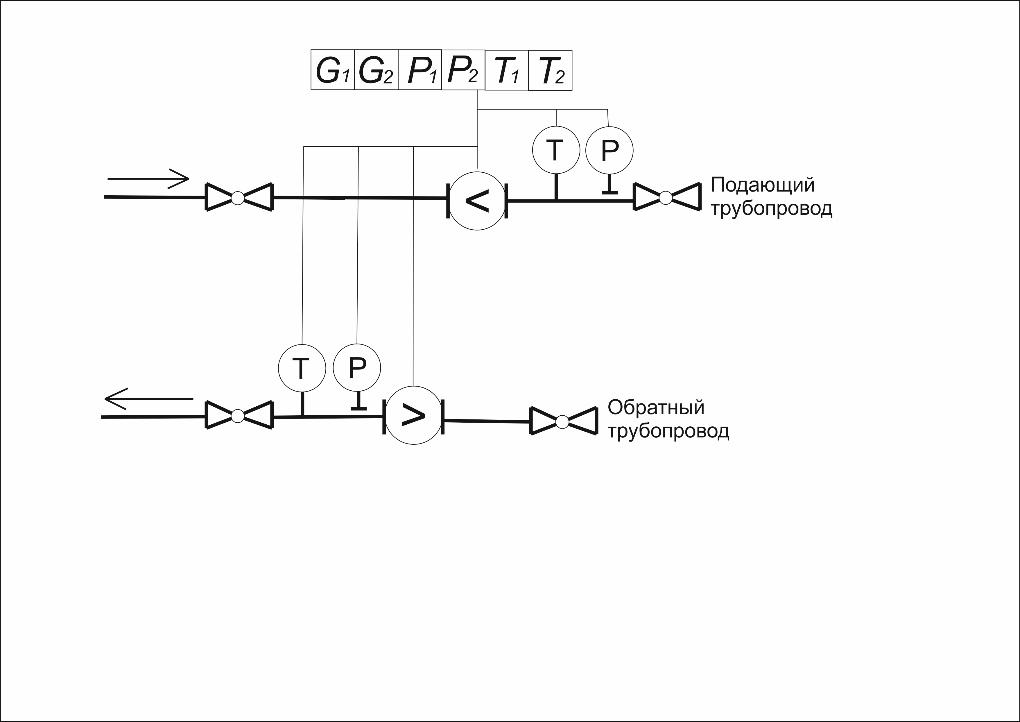 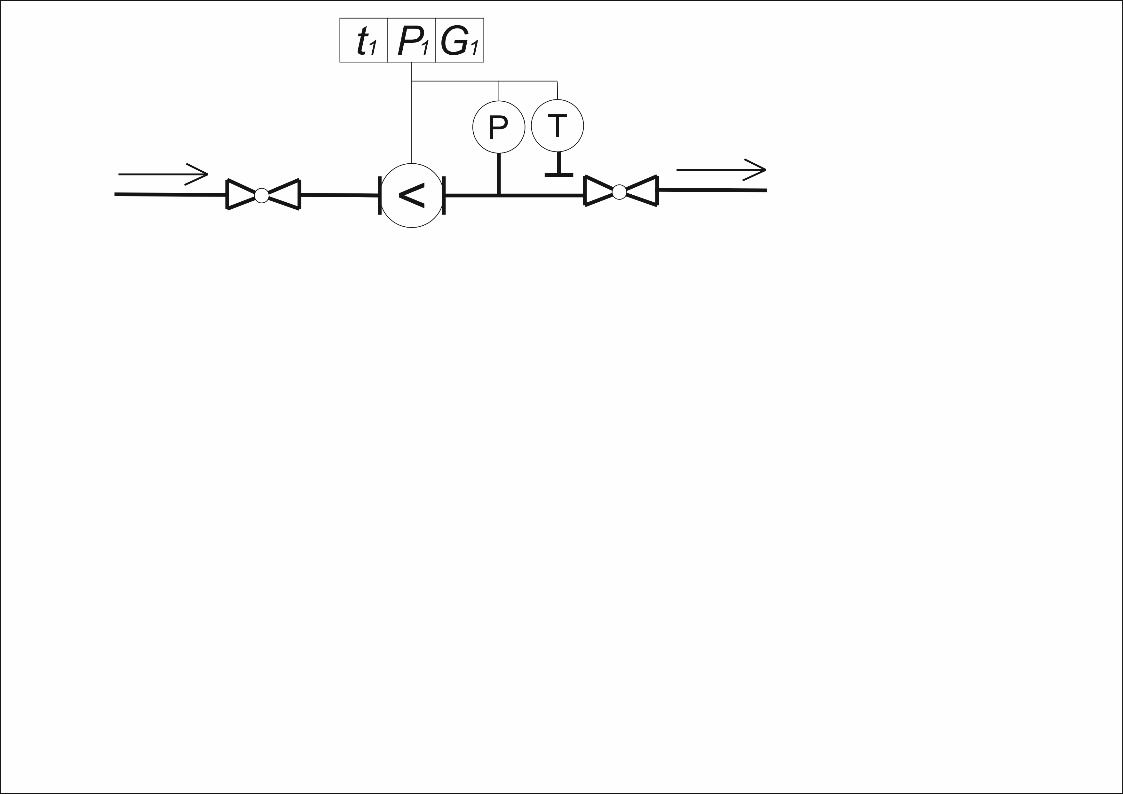  Схема 3 Схема 3 Схема 3 Схема 3 Схема 3 Схема 3 Схема 3 Схема 4 Схема 4 Схема 4 Схема 4 Схема 4 Схема 4 Схема 4 Схема 4 Схема 4 Схема 4 Схема 4 Схема 4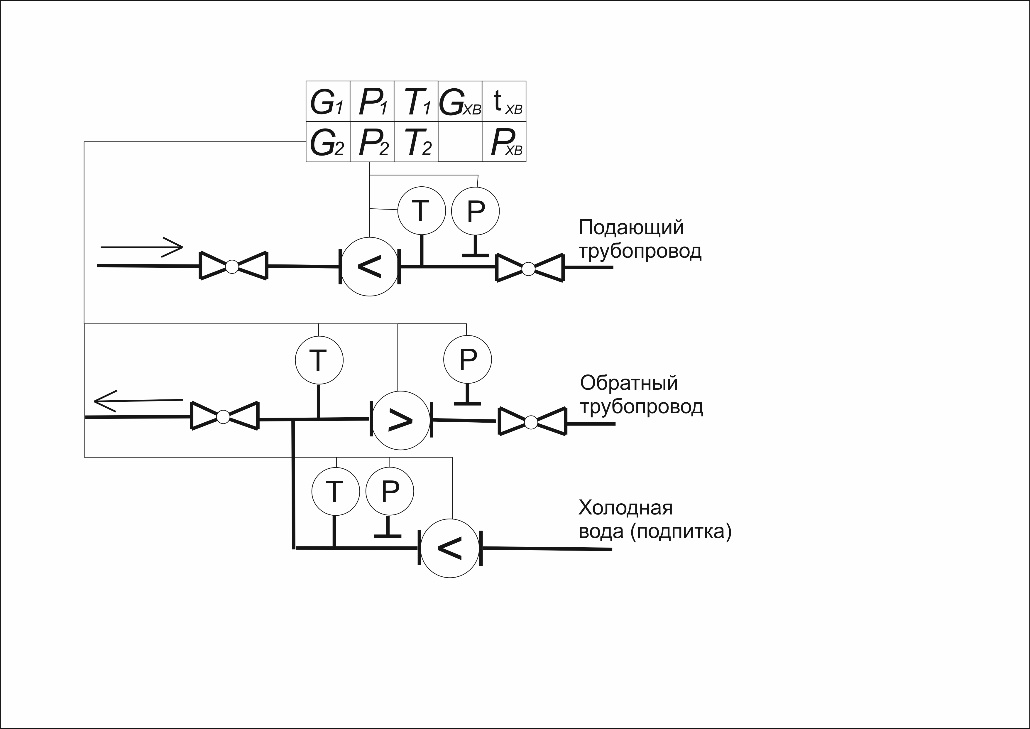 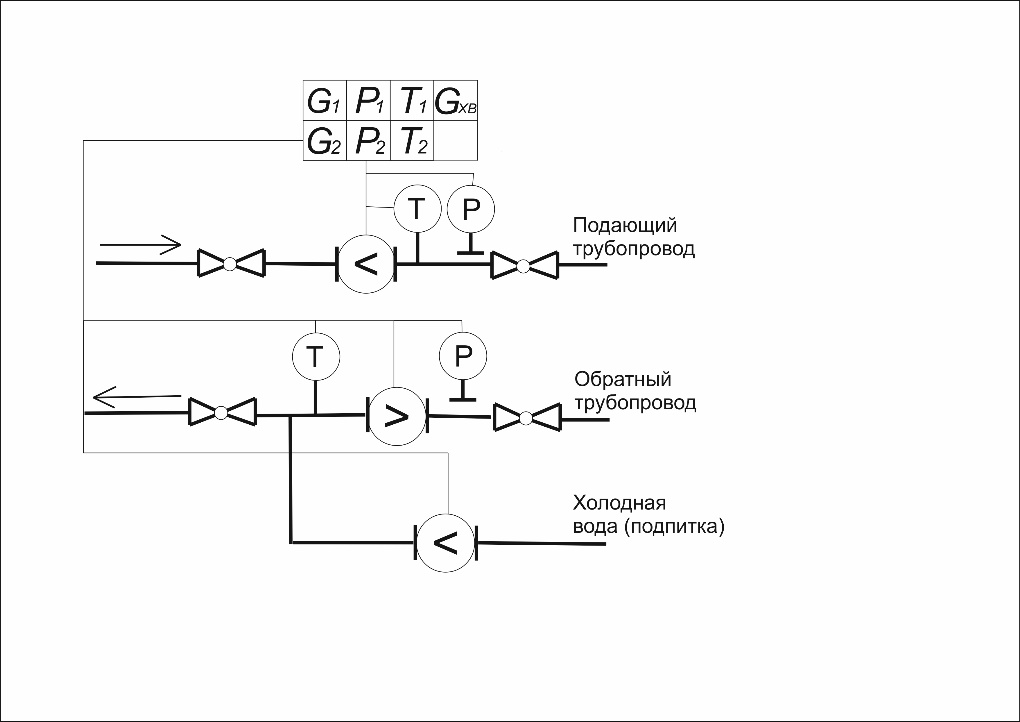 КОММЕНТАРИИ:  